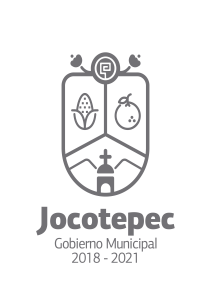 1.- ¿Cuáles fueron las acciones proyectadas (obras, proyectos o programas) o planeadas para este trimestre?Actualización del catastro y el brindar apoyo para la incrementación del ingreso de recaudación.2.- Resultados Trimestrales (Describir cuáles fueron los programas, proyectos, actividades y/o obras que se realizaron en este trimestre). Se ejecutó la actualización del Catastro realizada a finales del año 2019, se vio reflejada la actualizacion del padrón catastral y cartografía, así mismo se logro mejorar el servicio al contribuyente de una manera eficiente y eficaz. 3.- Montos (si los hubiera) del desarrollo de dichas actividades. ¿Se ajustó a lo presupuestado?- No los hubo4.- En que beneficia a la población o un grupo en específico lo desarrollado en este trimestre.En el mejor servicio y atención al contribuyente así como certeza jurídica en la tenencia de las propiedades.  5.- ¿A qué estrategia de su POA pertenecen las acciones realizadas y a que Ejes del Plan Municipal de Desarrollo 2018-2021 se alinean?Estrategia número 01 y 2 se alinea al eje 4 ADMINISTRACION EFICIENTE Y EFICAZ DEL PLAN DE DESARRO.6.- De manera puntual basándose en la pregunta 2 (Resultados Trimestrales) y en su POA, llene la siguiente tabla, según el trabajo realizado este trimestre.NºESTRATÉGIA O COMPONENTE POA 2020ESTRATEGIA O ACTIVIDAD NO CONTEMPLADA (Llenar esta columna solo en caso de existir alguna estrategia no prevista)Nº LINEAS DE ACCIÓN O ACTIVIDADES PROYECTADASNº LINEAS DE ACCIÓN O ACTIVIDADES REALIZADASRESULTADO(Actvs. realizadas/Actvs. Proyectadas*100)1EJECUTAR LA ACTUALIZACIN DEL PADRON RELAIZADA EN EL 201933100%2MEJORAR EL SRVICIO44100%TOTAL100%